March 2023Application for inclusion of additional mineral(s) in a mining leaseAccess the Titles Management System (TMS) Portal to lodge this application electronically. Any required fee payments and attachments can be submitted through the Portal.When to use this formComplete this form if you are applying to include additional mineral(s) in a mining lease under the Mining Act 1992 (Mining Act) in New South Wales. This form is an approved form under s 382 of the Mining Act for the purposes of s 77 (Addition of mineral to mineral mining lease) of the Mining Act. Any reference to the ‘Department’ in this form, refers to the Department of Regional NSW. How to lodge You can lodge your application (this form and any attachments) in the following ways:By email: titles@regional.nsw.gov.auBy mail: Mining, Exploration and Geoscience, Assessments and Systems, PO Box 344, Hunter Region Mail Centre NSW 2310In person: in person at the Department’s office, 516 High Street, Maitland, New South Wales business days, between the hours of 9.30am and 4.30pm. Facsimile: +61 2 4063 6973Lodgement of your application in any of the above ways is taken to be lodgement with the Secretary under the Mining Act.For help with lodging this application, or for more information about authorisations under the Mining Act in New South Wales contact:  Mining, Exploration and Geoscience - Assessments and SystemsPhone: +61 2 4063 6600 (8.30am – 4.30pm)	Email: titles@regional.nsw.gov.au© State of New South Wales through Regional NSW 2023. The information contained in this publication is based on knowledge and understanding at the time of writing February 2023. However, because of advances in knowledge, users are reminded of the need to ensure that the information upon which they rely is up to date and to check the currency of the information with the appropriate officer of the Regional NSW or the user’s independent adviser.Privacy statement This information is collected by the Department for the purposes of assessing an application for an authorisation or an application associated with an authority as required by the Mining Act 1992 or Mining Regulation 2016. This information may also be used by the Department to comply with its public register and record-keeping requirements under the Mining Act 1992 and Mining Regulation 2016, to confirm applicant details in the event that subsequent applications are made and to establish and maintain databases to assist the Department with its work generally. Except for purposes required by law, your personal information will not be disclosed to third parties unless the disclosure is directly related to the purpose for which the information was collected, and the Department has no reason to believe you would object to the disclosure, or you are reasonably likely to have been aware, or have been made aware, that information of that kind is usually disclosed to that other person or body, or the Department believes on reasonable grounds that the disclosure is necessary to prevent or lessen a serious and imminent threat to the life or health of the individual concerned or another person.You may apply to the Department to access and correct any personal information the Department holds about you if that information is inaccurate, incomplete, not relevant or out of date. Important notesAccompanying documentationAll information specified in this form, and any required documents, things or information required to be lodged with your application, should be provided at lodgement.  If there is insufficient room in any of the fields in this form, please provide the information as an attachment submitted with this form, marking clearly the field or other requirement to which the additional information relates.NoticeThe holder of a mining lease over any land must, within 21 days after lodging this application, serve a copy of the application on each landholder.AgentsIf this application is lodged by an agent on behalf of the applicant/s, the agent will need to complete the declaration at the end of this form and supply evidence of their appointment, if not already supplied to the Department.Development consentThere must be an appropriate development consent in force with respect to the additional mineral(s) before the holder can mine or prospect that additional mineral. This applies even if additional mineral(s) are included in the mining lease.Determination of your applicationOnce your complete application has been received and considered, the decision-maker may, by order in writing served on the applicant, direct that the mining lease applies to the additional mineral specified in the direction, or refuse the application. A direction may be given in respect of a mining (mineral owner) lease only if the additional mineral is owned by the holder of that lease. A direction may be given unconditionally or subject to such conditions as are specified in the direction. While a direction is in force, the mining lease concerned is taken to extend to the mineral the subject of the direction.Mining lease/s detailsProvide the details of the mining lease/s the subject of this applicationAdditional leasesProvide the numbers and expiry for any additional mining leasesLease holder/s detailsProvide the full name of the authority holder/s and if applicable, the ACN or ARBN (for foreign companies).Additional lease holdersProvide the full name, phone number, email address, ACN or ARBN (for foreign companies), street address (individual) registered street address (company) and postal address details of additional lease holders.Contact for this application and serviceAny correspondence in relation to this application and any subsequent authority will be sent to this person, including documents that the Department is required to serve.The Department will contact you and serve documents related to your licence via the email address specified above. Your preferred contact methodIf you would also like a copy of documents to be sent to you by mail to the postal address indicated above, please check the box below. 	I request that copies of documents and communications are also sent to me by mail. Development consentDo you have development consent already in force over the land for the additional mineral? 	Yes – I have attached a copy of the development consent over the land for the for the additional mineral	NoNote: The holder will not be able to extract/prospect for the additional mineral(s) unless there is a development consent permitting the extraction/prospecting of the additional mineral(s).Additional mineral(s) soughtPlease indicate all additional mineral(s) sought for the mining leaseJustificationJustification for adding additional mineral(s)A justification should include information about:a)	likelihood of presence of the mineral, andb)	the relationship to currently approved minerals.Details of planned extraction and processing methodsChanges to existing extraction and processing methods ( if any)Update to Resource Reserve Estimates including the additional mineralsMining (mineral owner) leasesFor an application relating to mining (mineral owner) lease, confirm if the additional mineral is owned by the holder of the mining (mineral owner) lease. If yes, please provide evidence establishing ownership.	Yes	NoChecklist of items to be included with this applicationDeclarationThis form should be signed by the applicant/s (in the case of a company a duly authorised officer) or an agent authorised to act on behalf of the applicant/s.Applicant/s (individual or company)For each applicant (signed below):I certify that the information provided is true and correct to the best of my knowledge and belief. I understand under the Crimes Act 1900 NSW Part 5A, that knowingly or recklessly giving false or misleading information is a serious offence, and under the Mining Act section 378C, any person who provides information that the person knows to be false or misleading is guilty of an offence, for which they may be subject to prosecution.(For companies only) In addition to the declaration above, by signing below, I also certify that I am authorised to complete and provide the information in this form on behalf of the company listed in section 3 of this form.Agent authorised to act for this applicant/sEvidence of appointment is required if this has not been previously supplied to the Department.Evidence of appointment:		I have attached evidence of appointment to this application		I have previously supplied evidence of appointment to the DepartmentOffice/Administrative use onlyDocument controlApproved by: Executive Director, Assessments and Systems under delegation from the Minister administering the Mining Act.CM9 Reference: RDOC22/111972Mining lease detailsMining lease detailsMining lease detailsMining lease detailsML numberActExpiry dateML numberActExpiry dateML numberActExpiry dateAdditional mining lease details1st Applicant details1st Applicant detailsNameContact phoneContact emailACN / ARBNStreet address (Registered street address for a company)Postal address  Same as abovePostal addressEnter here if different2nd Applicant details2nd Applicant detailsNameContact phoneContact emailACN / ARBNStreet address (Registered street address for a company)Postal address  Same as abovePostal addressEnter here if different3rd Applicant details3rd Applicant detailsNameContact phoneContact emailACN / ARBNStreet address (Registered street address for a company)Postal address  Same as abovePostal addressEnter here if differentAdditional detailsDetailsDetailsContact namePosition heldCompanyPostal addressPhone (incl area code)MobileEmail (required)Email for service of documents (required)ItemReferenceDevelopment consent over the land for the inclusion of the additional mineral/sPart 4Confirmation that the additional mineral is owned by the holder of the Mining (Mineral Owner) Lease (if required)Part 6For agents only – evidence of appointment as agentPart 91st Applicant details1st Applicant detailsNamePosition/titleDateSignature2nd Applicant details2nd Applicant detailsNamePosition/titleDateSignature3rd Applicant details3rd Applicant detailsNamePosition/titleDateSignatureAgent detailsAgent detailsAgent detailsNamePosition/titleCompanyPostal addressPhone (incl area code)MobileEmailDateSignatureApplication received:Application received:Application received:Application received:Time:Date:Officer’s NameSignatureAmendment scheduleAmendment scheduleAmendment scheduleDateVersion #AmendmentJuly 20201.0New format for Regional NSW. Form updated to reflect new Departmental name and branding, and updated linksAugust 20222.0Update credit card details
New format to reflect new template Regional NSW/MEGUpdate contact details to reflect @regional email addressUpdated footer; date and document numberReviewed linksMarch 20233.0Form updated to reflect amendments to Mining Act and Regulation. 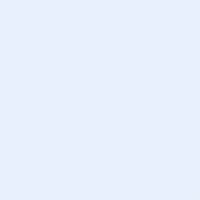 